УКРАЇНА       ЧЕРНІГІВСЬКА  МІСЬКА  РАДА      ВИКОНАВЧИЙ  КОМІТЕТР І Ш Е Н Н ЯПро присвоєння та зміну поштовихадрес об’єктам нерухомого майнаРозглянувши клопотання керівників підприємств, установ та організацій, звернення фізичних осіб, пропозиції управління архітектури та містобудування міської ради та керуючись статтею 31 Закону України «Про місцеве самоврядування в Україні», постановою Кабінету Міністрів України від 25 травня 2011 року № 559 «Про містобудівний кадастр», Порядком присвоєння та зміни поштових адрес об’єктам нерухомого майна в місті Чернігові, затвердженим рішенням виконавчого комітету Чернігівської міської ради від  21 березня 2011 року № 77, виконавчий комітет міської ради вирішив: 1. Присвоїти поштові адреси:	1.1. Власній земельній ділянці (кадастровий № 7410100000:01:021:0154), загальною площею , та власному житловому будинку, загальною площею 74,5 кв.м, Руденко Наталії Миколаївни по вулиці …, … – вулиця …, будинок … (скорочена адреса – вул. …, буд. …).1.2. Власній земельній ділянці (кадастровий № 7410100000:01:021:0155), загальною площею , та житловому будинку, загальною площею 57,5 кв.м, Руденко Наталії Миколаївни по вулиці …, … – вулиця …, будинок … (скорочена адреса – вул. …, буд. …).1.3. Ураховуючи договір про зміну розміру часток в праві власності на житловий будинок з господарськими будівлями та спорудами та про порядок володіння та користування житловим будинком з господарськими будівлями та спорудами від 12 грудня 2018 року № 1563, власній 1/2 (одній другій) частині житлового будинку, загальною площею 121,2 кв.м, Чечуги Олександра Миколайовича по вулиці …, … – вулиця …, будинок … (скорочена адреса – вул. …, буд. …).1.4. Власній земельній ділянці (кадастровий № 7410100000:01:031:5066), загальною площею , Харламова Олександра Леонідовича по вулиці …, … – вулиця …, … (скорочена адреса – вул. …, …).1.5. Власній земельній ділянці (кадастровий № 7410100000:01:010:0444), загальною площею , та ураховуючи договір про зміну розміру часток у праві спільної часткової власності та встановлення порядку володіння та користування житловим будинком від 5 травня 2018 року № 406, власній 81/100 (вісімдесят одній сотій) частині житлового будинку, загальною площею 138,3 кв.м, Шевель Наталії Василівни по вулиці …, … – вулиця …, будинок … (скорочена адреса – вул. …, буд. …).1.6. Власній земельній ділянці (кадастровий № 7410100000:02:050:5070), загальною площею , та власному житловому будинку, загальною площею 55,6 кв.м, Матвієнка Андрія Андрійовича по вулиці …, … – вулиця …, … (скорочена адреса – вул. …, буд. …).2. Контроль за виконанням цього рішення покласти на заступника міського голови Атрощенка О. А.Міський голова	                                                                              В. А. АтрошенкоСекретар міської ради                                                                      М. П. Черненок                                           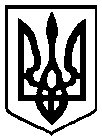 28     грудня 2018       року         м. Чернігів № 670